Naš novac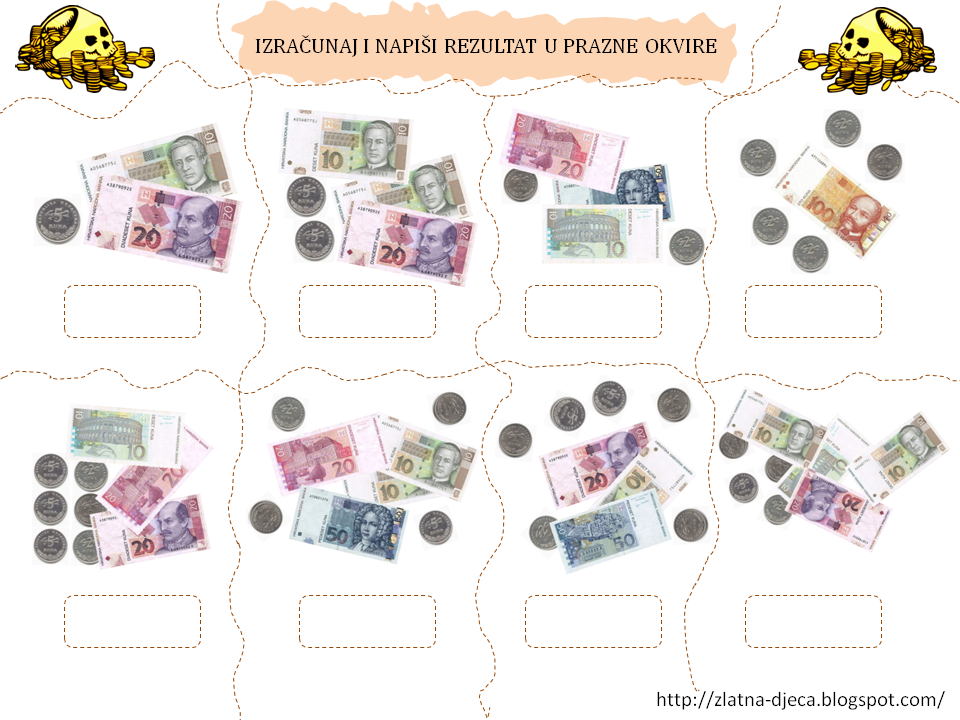 